高齢者、障害者等の移動等の円滑化の促進に関する法律（以下「法」といいます。）及び同法施行令（以下「令」といいます。）の一部改正により、ホテル又は旅館に必要な車椅子使用者用客室の室数が引き上げられたことに伴い、規則で規定するホテル又は旅館に必要な車椅子使用者用客室の室数を下表のように引き上げます。また、一部規定について、ひらがな表記から漢字表記に改めます。※１　法第14条第３項の規定に基づき、条例で対象規模を引き下げています。※２　法第14条第３項に規定に基づき、条例で制限内容を付加しています。※３　１未満の端数がある場合は、その端数を切り上げた数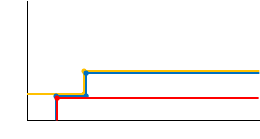 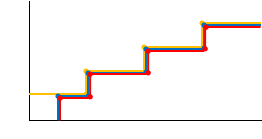 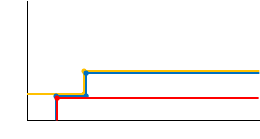 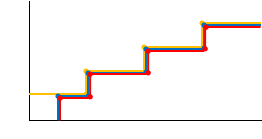 　令和元年９月１日（ひらがな表記から漢字表記に改める改正規定は公布の日）■ 一部改正の内容（別表第１の２及び別表第５の改正）基準対象規模ホテル又は旅館に必要な車椅子使用者用客室数ホテル又は旅館に必要な車椅子使用者用客室数基準対象規模改正前改正後法及び令(法第14条・令第15条)2,000㎡以上客室の総数が50以上の場合は１以上客室の総数が50以上の場合は総数の1/100以上※3建築物移動等円滑化基準(法第14条・条例第21条・規則３条の２、同別表第１の２)1,000㎡以上※1客室の総数が50以上の場合は１以上（客室の総数が100を超える場合は、２以上※2）同　　上（令と同等の基準のため、規則から削除）指定施設整備基準(条例第25条第３項・規則第４条第２項、同別表第５)1,000㎡以上１以上（客室の総数が100を超える場合は、２以上）客室の総数の1/100以上※3■ 施行日